МДОУ «Детский сад «Почемучка»Квест - играСценарий развлечения на улицеПодготовила воспитатель Фадеева Анна АлександровнаЦель: Продолжить формировать представления о нашей стране России.Задачи:формировать представления детей о государственном празднике «День России», о символах страны; учить ориентироваться на местности;развивать физические способности, ловкость, внимательность, логическое мышление;Воспитывать в детях чувство товарищества, умение сопереживать и поддерживать друг друга;Воспитывать чувство любви к своей Родине – России; Создать радостное и веселое настроение у детей.Оборудование: карта детского участка; флаг (2 шт, один – разрезанный на 5 частей), 2 герба, гимн России, кегли (или бутылки с водой); 2 куска картона; конверты с заданиями, 2 набора матрёшекХод развлечения.Матрешка (входит, кланяется)Дуйте в дудки, бейте в ложки!
В гости к вам пришла матрешка.
Ложки деревянные,
Матрешечка румяная.
Здравствуйте, мои дорогие! Я - веселая матрешка, иду на день рождения. Знаете у кого сегодня день рождение? Правильно – день рождение у нашей родины – России.В этот день вокруг красиво: 
Всюду флаги и цветы. 
День России! День России! 
Веселимся я и ты. 
Почему? Да праздник это! 
Отдыхает вся страна! 
В этот день в начале лета – 
именинница она!Что такое Родина? 
Это запах хлеба! 
Солнышко лучистое, 
Голубое небо. 
Это — травы сочные, 
Это — реки быстрые, 
Это — степи пыльные
И луга душистые. 
Пусть восходит солнце
Над Россией нашей. 
Нет ее любимей, 
И милей, и краше!Ребята, а как называется главный город, столица России? (Москва).Матрешка Правильно, Москва – это наша столица, столица России. Ребята, у каждой страны в мире есть свои символы. Какие символы страны вы знаете?Дети: Флаг, герб, гимн.Матрешка Верно. У России флаг трёхцветный, назовите цвета флага. Молодцы, правильно. А ещё, у каждой страны есть своя главная песня, как она называется? (гимн). Гимн обычно звучит в самых торжественных случаях. Его слушают стоя и очень внимательно! Сегодня праздник, и сейчас прозвучит Гимн России. Внимание!(Звучит Гимн РФ.)Матрешка: Ребята, посмотрите какой-то конверт. Да тут послание от разбойников: «Мы забрали флаг, найдите его!» Для этого вы должны выполнить задания. В конце после успешного прохождения всех испытаний вы получите 4 фрагмента флага России, собрав которые вы получите флаг.Матрешка: Ребята, будем искать флаг России? (Да).Матрешка: И что же нам нужно делать? Где искать флаг? Тут ещё есть карта(Ребята во главе с Матрешкой начинают движение со станции, которая обозначена на маршрутном листе, и движется согласно отмеченному порядку.)Станция 1. «Лабиринт»Матрешка: (зачитывает послание от разбойников) Здравствуйте, дети. Я отважный разбойник прошел со своей командой Огонь и воду! И вам предлагаю пройти это препятствие. Каждый из вас должен пробежать между бутылками с водой змейкой и не сбить их.Дети: (Выполняют задание)Матрешка: Молодцы! Вы успешно справились с заданием, и получаете первую часть флага.Станция 2. Пройти по "болоту"Матрешка: (зачитывает второе послание от разбойников) Вот вам новое задание. На нашем пути встречаются не только моря и океаны, но и острова со своими препятствиями. Я научу вас преодолевать болота! Надо пройти по "болоту" - при помощи 2-х кусков картона не ступая на землю. Все по очереди. Матрешка: Молодцы! Вы успешно прошли препятствие и получаете еще одну часть флага.Станция 3«Русские загадки»Матрешка: Ребята, вот ещё конверт (зачитывает третье послание от разбойников) Пираты очень умные и находчивые, чтобы выполнить моё задание, нужно быть очень внимательным и отгадать мои загадки. Дети: (Выполняют задание)Станция 4«Национальная игрушка».Матрёшка:  (зачитывает четвёртое послание от разбойников) У каждой страны есть своя национальная игрушка.Как называется национальная игрушка России? (Матрешка)Проводится игра «Собери и разбери матрешку» Матрёшка:  Давайте разделимся на две команды. Выигрывает команда, которая быстрее разобрала и собрала матрешку по порядку.Станция 5 «Собери картинку» (герб России)Матрёшка: (зачитывает пятое послание от разбойников) Вы сможете получить то, что ищете, сложив правильно картинку. Вы готовы к выполнению задания?Дети: Да.Матрёшка: Это было финальное задание. Вы получаете последний фрагмент флага. Соедините все части флага, полученные в результате выполнения заданий, вы увидите флаг России.Ребята - вы настоящие молодцы! Вы успешно справились с испытаниями и получили то, что хотели!Матрёшка: Давайте разберем, что означает каждая полоска флага.1. Что бывает белого цвета? (снег, облака, ромашки, стволы берез). Белый цвет – цвет чистоты, цвет мира. Говорит о том, что наша страна миролюбивая, она ни на кого не нападает.2. Что бывает синего цвета? (реки, озера, моря, небо, васильки). Синий цвет на нашем флаге – это цвет наших рек и озер, синего неба и цветов – васильков. Синий цвет – это вера, верность. Народ любит свою страну, защищает ее, верен ей.3. Что означает красный цвет на нашем флаге? Это цвет красных ягод и маков, цвет солнца. Красный – красивый  Красный цвет – это цвет силы. Это кровь, пролитая за Родину.Государственный Флаг России поднимают в торжественных случаях. Флаги вывешивают во время праздников, которые отмечает вся наша страна.Пусть наша Родина цветет!Россия в мире пусть живет!Под солнцем дети подрастают,И звонко песни распевают.Матрёшка: Вот и подошел наш праздник к концу. Еще раз поздравляем всех с Днём России!«Мы забрали флаг, найдите его!»1 задание: Здравствуйте, дети. Я отважный разбойник прошел со своей командой Огонь и воду! И вам предлагаю пройти это препятствие. Каждый из вас должен пробежать между бутылками с водой змейкой и не сбить их.2 задание: Вот вам новое задание. На нашем пути встречаются не только моря и океаны, но и острова со своими препятствиями. Я научу вас преодолевать болота! Надо пройти по "болоту" - при помощи 2-х кусков картона не ступая на землю. Все по очереди.3 задание: У каждой страны есть своя национальная игрушка.Как называется национальная игрушка России?5 задание: Вы сможете получить то, что ищете, сложив правильно картинку. Вы готовы к выполнению задания?4 задание: Пираты очень умные и находчивые, чтобы выполнить моё задание, нужно быть очень внимательным и отгадать мои загадки. Голубой платок, Алый клубок По платку катается. Людям улыбается. (Солнце)Пришел волк —Весь народ умолк, Ясен сокол пришел — Весь народ пошел.(Ночь и день)Двенадцать братьев Друг за другом ходят, Друг друга не находят (Месяцы)Поднялись ворота —Всему миру красота.(Радуга)Бел, как снег. В чести у всех, В рот попал — Там и пропал. (Сахар)И языка нет, А правду скажет. (Зеркало)Утка ныряла-ныряла И хвост потеряла. (Иголка и нитка)Сидит Пахом На коне верхом, Книги читает, А грамоты не знает. (Очки)Сам худ – голова с пуд.На работу вышел – каждый услышал.(Молоток)У нее вся душа нараспашку,И хоть пуговки есть — не рубашка,Не индюшка, а надувается,И не птица, а заливается.(Гармошка)Бьют Ермилку по затылку,он не плачет, только носик прячет.(Гвоздь)Тебе дано,А люди им пользуются.(Имя)Разломился тесный домикНа две половинки,И посыпались оттудаБусинки – дробинки.Бусинки зеленые,Сладкие ядреные.(Горох)Утром бусы засверкали,Всю траву собой заткали.А пошли искать их днем,Ищем, ищем – не найдем.(Роса)Голубой платок, Алый клубок По платку катается. Людям улыбается. (Солнце)Пришел волк —Весь народ умолк, Ясен сокол пришел — Весь народ пошел.(Ночь и день)Двенадцать братьев Друг за другом ходят, Друг друга не находят (Месяцы)Поднялись ворота —Всему миру красота.(Радуга)Бел, как снег. В чести у всех, В рот попал — Там и пропал. (Сахар)И языка нет, А правду скажет. (Зеркало)Утка ныряла-ныряла И хвост потеряла. (Иголка и нитка)Сидит Пахом На коне верхом, Книги читает, А грамоты не знает. (Очки)Сам худ – голова с пуд.На работу вышел – каждый услышал.(Молоток)У нее вся душа нараспашку,И хоть пуговки есть — не рубашка,Не индюшка, а надувается,И не птица, а заливается.(Гармошка)Бьют Ермилку по затылку,он не плачет, только носик прячет.(Гвоздь)Тебе дано,А люди им пользуются.(Имя)Разломился тесный домикНа две половинки,И посыпались оттудаБусинки – дробинки.Бусинки зеленые,Сладкие ядреные.(Горох)Утром бусы засверкали,Всю траву собой заткали.А пошли искать их днем,Ищем, ищем – не найдем.(Роса)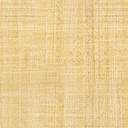 